«Организация работы с родителями (законными представителями) по вопросу  сохранения и укрепления здоровья воспитанников: формы, методы, приемы». 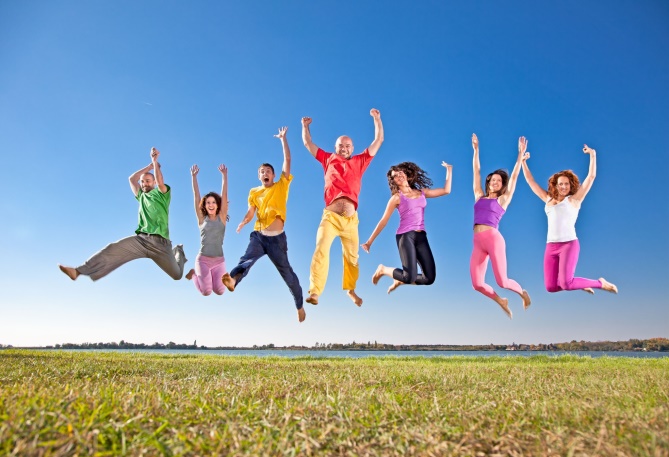 Взаимодействие дошкольного учреждения с семьями воспитанников является одним из актуальных и приоритетных направлений в работе нашего детского сада. Вырастить здорового ребенка – важнейшая задача для семьи и дошкольного учреждения. Известно, что дошкольный возраст является решающим в формировании фундамента физического и психического здоровья. Ведь именно до 7 лет человек проходит огромный путь развития, неповторимый на протяжении всей последующей жизни. Важно на этом этапе сформировать у детей базу знаний и практических навыков здорового образа жизни, осознанную потребность в систематических занятиях физической культурой и спортом.Поступая в детский сад, многие дети имеют отклонения в физическом развитии, и одной из причин таких результатов является неосведомленность родителей в вопросах физического воспитания детей. Система тесного сотрудничества с семьей по ФГОС ДО является острой необходимостью. Поэтому необходимы современные и эффективные способы реализации данной задачи. Планируя взаимодействие с семьей по вопросам оздоровления детей, мы используем в детском саду следующие формы работы:— Наглядные уголки для родителей, папки-передвижки;                                                                                                  — Консультации специалистов, анкетировании;— Изготовление коллажей «Как я провел лето», «Пап а, мама, я – спортивная семья», «Мой друг - мяч», «Мое спортивное лето»;                                                                                                                — Досуги, дни здоровья, спартакиады, веселые старты и д.Сегодня все специалисты признают важность привлечения родителей к участию в работе детского сада. Мы глубоко убеждены, что, только взаимодействуя с родителями, можно добиться положительных результатов в оздоровлении.Опираясь, на все вышесказанное, наша работа должна быть направлена на обеспечение тесного взаимодействия с семьей по вопросам развития ребенка, формирования здорового образа жизни. Это достигается через активное взаимодействие педагогов ДОО и семьи, повышением педагогической компетенции родителей в вопросах формирования здорового образа жизни, созданием благоприятного эмоционального климата в семье, отрицательным отношением к вредным привычкам. Таким образом, мы можем говорить, что выбранные нами формы и методы работы с родителями и выбор направлений работы с детьми, родителями педагогами, способствовали повышению педагогической культуры и степени заинтересованности взрослых в вопросах развития и оздоровления детей, тем самым подтверждая правильность выбранной и выстроенной системы работы с родителями.В результате информация и практический опыт, полученный родителями, помогут: повысить эффективность работы по оздоровлению детей; получить необходимые знания о физическом развитии ребенка; сформировать потребность в здоровом образе жизни в своей семье; снизить «дефицит» положительных эмоций у детей, создать атмосферу праздника при совместной спортивной деятельности. Цель взаимодействия педагогов с родителями  по вопросам формирования здорового образа жизни — это не передача им научных психолого-педагогических знаний, а формирование у них способности понимать потребности ребенка и обеспечить возможность удовлетворять их («педагогической компетенции») и умения родителей анализировать собственную воспитательную деятельность («педагогической рефлексии»). Сущность взаимодействия семьи и ДОО в формировании здорового образа жизни, заключается в обеспечении ребенку индивидуального стиля здорового поведения посредством создания и реализации педагогических условий, как комплекса предпосылок организующих педагогическую деятельность в дошкольном учреждении. Все, чему мы учим детей, они должны применять в реальной жизни. Особое внимание следует уделять следующим компонентам здорового образа жизни: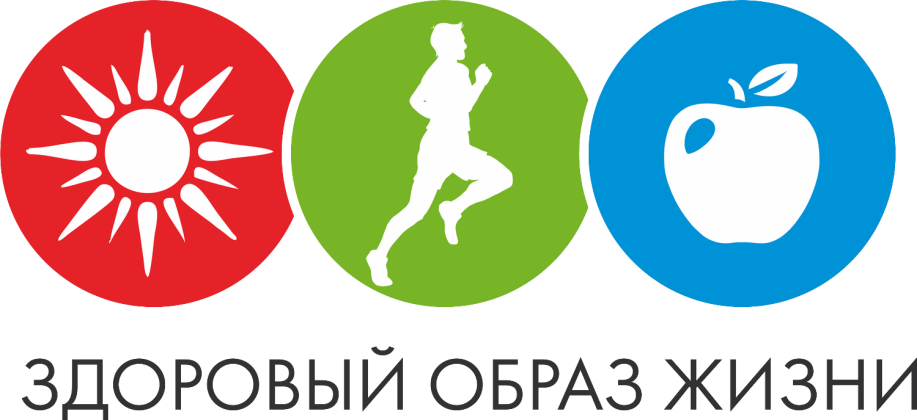 совместные занятия физкультурой, прогулки;отсутствие вредных привычек у родителей и личный пример;рациональное питание, соблюдение правил личной гигиены: закаливание, создание условий для полноценного сна;дружелюбное отношение друг к другу, развитие умения слушать и говорить, умения отличать ложь от правды;бережное отношение к окружающей среде, к природе;медицинское воспитание, своевременное посещение врача, выполнение различных рекомендаций;формирование понятия «не вреди себе сам».Взаимодействие  ДОО и семьи должно носить системный характер. Система такого взаимодействия складывается из различных форм работы, которые могут быть представлены последующим основанием.Для реализации работы с родителями по организации здорового образа жизни детей необходимо использовать хорошо зарекомендовавшие себя формы традиционного формирования знаний родителей о способах физкультурно-оздоровительной работы (собрания, дни открытых дверей, акции, наглядная агитация, открытые мероприятия) и нетрадиционные формы (индивидуальные беседы об организации предметно-пространственной среды в домашних условиях, организация практикумов — с демонстрацией вариантов использования игрушек и спортивного инвентаря).С родителями используем в своей работе следующие формыИнтерактивная форма: анкетирование; интервьюирование; дискуссия; круглые столы; консультации специалистов.Традиционная форма: родительские собрания, семейные спортивные соревнования; акция «Здоровый образ жизни»; вечера развлечений «В гостях у доктора Айболита».Просветительская форма: использование сайта для освещения деятельности ДОО по формированию ЗОЖ у детей; планируем организовать клуб «Здоровая семья»;  оформить стенд «Здоровье с детства»Для того, чтобы решить проблему оздоровления детей, необходимо установить доверительно-деловые контакты со взрослыми, участвующими в воспитании. Закон  «Об образовании в Российской Федерации» определяет, что родители являются первыми педагогами своих детей. Поэтому родители совместно с педагогами должны заложить основы физического, нравственного, интеллектуального развития личности ребёнка.Использован материал  с сайта http://mdou-detsad7.minobr63.ru/%D1%84%D0%BE%D1%80%D1%83%D0%BC-2/%D0%BE%D1%80%D0%B3%D0%B0%D0%BD%D0%B8%D0%B7%D0%B0%D1%86%D0%B8%D1%8F-%D1%80%D0%B0%D0%B1%D0%BE%D1%82%D1%8B-%D1%81-%D1%80%D0%BE%D0%B4%D0%B8%D1%82%D0%B5%D0%BB%D1%8F%D0%BC%D0%B8-%D0%BF%D0%BE-%D0%B2%D0%BE 